

Aanvraagformulier co-teaching NT2 -groep 1 leerlingen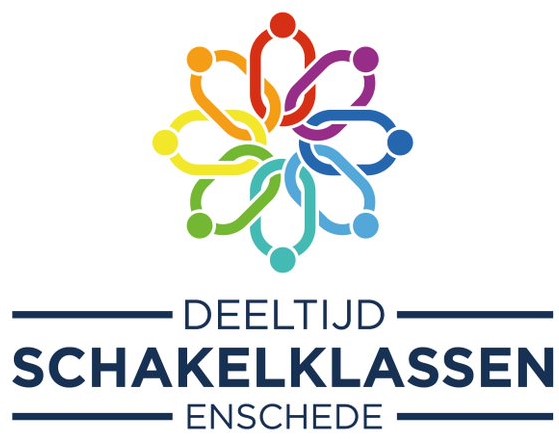 Deeltijdschakelklassen Enschede 2023-2024In te vullen door de groepsleerkracht in overleg met de intern begeleider.Taal-spraakontwikkelingSpeel-werkhoudingVerwacht aantal leerlingen in de moedergroep 2023-2024Advies moederschoolAdvies schakelklasleerkracht/ambulant co-teacherOndersteuningsvraag co-teaching NT2Datum aanvraag:Datum aanvraag:Naam:Geboortedatum:j/mSchool:Groepsleerkracht(en):IB-er:Schakelklasleerkracht/ambulant co-teacher:Groep in schooljaar 2023-2024: groep 1Moedertaal:VVE: ja/nee   ..jaarLogopedie: ja/neeVermoeden van verminderd gehoor: ja/neejaneeDe passieve woordenschat is voldoende.De leerling spreekt verstaanbaar.De leerling begrijpt een enkelvoudige opdracht.De leerling begrijpt een meervoudige opdracht.De leerling kent de dagelijks gebruikte liedjes.De leerling kan rijmpjes en versjes onthouden.De leerling heeft een actieve luisterhouding.De leerling reageert (non-)verbaal op de tekst.De leerling zet 3 tot 4 woorden achter elkaar. Bv. “ik koekje wil hebben”.De leerling kan zich verstaanbaar maken.De leerling vertelt spontaan over een gebeurtenis.De leerling kan een verhaaltje (na-)vertellen bij 3 of meer plaatjes.De leerling maakt lange samengestelde zinnen.Communicatieve redzaamheidjaneeDe leerling kan uit zichzelf een gesprekje beginnen.De leerling stelt vragen.De leerling geeft antwoorden die aansluiten op de vragen van de ander.De communicatie met andere kinderen in de vrije situaties, zoals buitenspelen en gymles, verloopt gemakkelijk en probleemloos (er zijn zelden of nooit conflicten met groepsgenoten t.g.v. onbegrip en miscommunicatie),(bij nee graag uitleggen bij belemmerende factoren blz.4).janeeDe leerling heeft vermoedelijk gemiddelde capaciteiten.Het werktempo is voldoende.De werkhouding is voldoende.De concentratie is voldoende.De leerling durft iets nieuws op te pakken.De leerling houdt zich aan de afspraken en regels.De taalbelemmering heeft geen invloed op het gedrag van de leerling (bij “nee” graag uitleggen bij belemmerende factoren op blz.4)De leerling heeft goed contact met andere leerlingen.De interactie leerling-leerkracht is voldoende.Verwachte groepssamenstelling: Aantal leerlingen:Aanvullingen of op- en aanmerkingen:Voorgestelde actie:O positiefVoorgestelde actie:O twijfelReden:Voorgestelde actie:Hulpvraag co-teaching: